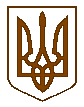 МІНІСТЕРСТВО ФІНАНСІВ УКРАЇНИНАКАЗвід ____________                                   Київ                                           № ________Про затвердження Порядкупроходження стажування Відповідно до частини дев’ятої статті 19 Закону України «Про аудит фінансової звітності та аудиторську діяльність»НАКАЗУЮ:Затвердити Порядок проходження стажування, що додається.Департаменту прогнозування доходів бюджету та методології бухгалтерського обліку в установленому порядку забезпечити:подання цього наказу на державну реєстрацію до Міністерства юстиції України;оприлюднення цього наказу.Цей наказ набирає чинності з дня його офіційного опублікування.Контроль за виконанням цього наказу покласти на заступника Міністра Ходаковського П. В.Міністр                                                                                  Оксана МАРКАРОВА										 